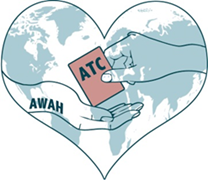 Art with a Heart School Trading Cards ProjectEntry formName of school/college	_________________________________________Contact information	_________________________________________________________				_________________________________________________________Please send all entries in secure packaging to:School Trading Card ProjectArt with a Heart82-84 George StAltrincham WA14 1RFCard NumberArtists’ NameTitle of Work (if applicable)